Rekisteritietojen oikaisupyyntö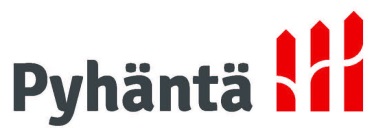 Palautusosoite:Pyhännän kunta Manuntie 292930 PyhäntäLisätietoja:Henkilötietolain 29 §:n / Eu-tietosuoja-asetuksen 2016/679 mukaan henkilöllä, jonka tietoja käsitellään rekisterissä, on oikeus vaatia, että häntä koskevat epätarkat ja virheelliset henkilötiedot oikaistaan. Lisäksi rekisteröidyllä on oikeus saada puutteelliset henkilötiedot täydennettyä.Pyyntö	Vaadin seuraavat tiedot oikaistavaksiOikaistava tieto ja ehdotettu sanatarkka muutos:Vaadin seuraavat tiedot täydennyksenä liitettäväksi alla mainittuun rekisteriinLisättävä tieto sanatarkasti:Rekisteri	Rekisterin nimiOikaisupyynnön	Rekisteröity, jonka tietoja vaaditaan oikaistavaksi (Nimi ja henkilötunnus)   esittäjäNimiMuut tarvittavat yksilöintitiedot (esim. henkilötunnus)OsoiteMuut yhteystiedot (sähköpostiosoite, puhelinnumero)Päiväys ja allekirjoitusPaikka ja aika	Pyynnön esittäjän allekirjoitusnimenselvennys   Pyynnön vastaanottajaPäiväys ja allekirjoitusPaikka ja aika	allekirjoitusnimenselvennys